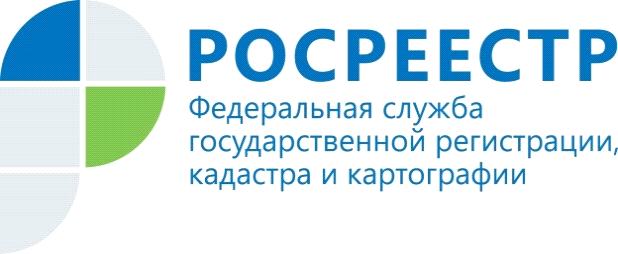 Управление Росреестра по Республике Адыгея	Итоги деятельности Апелляционной комиссии об обжаловании решений​ ​ о приостановлении осуществления государственного кадастрового учета за 2020 годВ 2020 году в Апелляционную комиссию Управления Росреестра по Республике Адыгея поступило 10 - заявлений​ об обжаловании решений о приостановлении осуществлении государственного кадастрового учета (далее -  ГКУ),​ что на 50% меньше, чем в 2019 году (20 заявлений об обжаловании решений о приостановлении осуществлении ГКУ поступило в 2019 году).C целью соблюдения установленного законодательством срока для рассмотрения заявлений об обжаловании решений о приостановлении осуществлении ГКУ Управлением Росреестра по Республике Адыгея проведено 5 - заседаний Апелляционной комиссии.В 2020 году Апелляционной комиссией приняты следующие решения: ​- решение об отклонении заявления об обжаловании решения​ о приостановлении осуществления ГКУ принято по 6 заявлениям​ (в 2019 году таких решений было - 5);- решение об отказе в принятии к рассмотрению заявления​ об обжаловании решения о приостановлении осуществления ГКУ принято по 3 заявлениям (в 2019​ году таких решений – 14);- решения об удовлетворении заявления об обжаловании решения​ о приостановлении осуществления ГКУ - 0 (в 2019 году принято - 1).В 2020 году  1 заявитель воспользовался правом отзыва заявления​ об обжаловании решения о приостановлении осуществления.Основные причины приостановлений в осуществлении ГКУ, которые были обжалованы в Апелляционную комиссию, связаны с подготовкой кадастровыми инженерами документов, представляемых для осуществления ГКУ, не соответствующих требованиям законодательства Российской Федерации.Например, в техническом плане отсутствует проектная документация; неверно заполнен элемент контура объекта недвижимости; к межевому плану не приложены документы, свидетельствующие о наличии реестровой ошибки.​ ​ ​